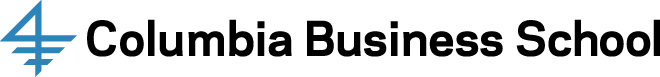 DIVISIONAL CHAIRS1999-to the Present (7-1-2023)Accounting DivisionShiva Rajgopal (2022-2025)Jonathan Glover (2019-2022)Stephen Penman (2016-2019)Doron Nissim (2014-2016)Stephen Penman (2011-2014) Tim Baldenius (2009-2011)Doron Nissim (2006-2009)Nahum Melumad (2003-2006)Nahum Melumad (2000-2003)Trevor Harris (1999-2000)Decision, Risk, and OperationsAwi Federgruen (2018-2024)Costis Maglaras (2015-2018)Garret van Ryzin (2013-2015)Garret van Ryzin (2010-2013)Awi Federgruen (2007-2010)Awi Federgruen (2004-2007)Paul Glasserman (2001-2004)EconomicsNachum Sicherman (2022-2025)Amit Khandelwal (1-1-2021-2022)Wouter Dessein (2017-2020)FinanceMichael Johannes (2022-2025)Daniel Wolfenzon (2018-2024)Kent Daniel (2017-2020)Finance and EconomicsStephen Zeldes (2014-2017)Andrew Ang (2011-2014)Charles Jones (2008-2011)Larry Glosten (2005-2008)Larry Glosten (2002-2005)Economics sub-chairAnn Bartel (2008-2017)Finance sub-chair Charles Jones (2014-2017)Wei Jiang (2011-2014)Neng Wang (2008-2011)Management Stephan Meier (2020-2026)Adam Galinsky (2014-2020)Damon Phillips (2-11-2014-6-30-2014)Casey Ichniowski (2011-2014)Joel Brockner (2008-2011)Joel Brockner (2005-2008)Elke Weber (2004-2005)Ray Horton (2002-2004)MarketingKinshuk Jerath (2022-2025)Olivier Toubia (2019-2022)Kamel Jedidi (2016-2019)Don Lehmann (2013-2016)Rajeev Kohli (2010-2013)Don Lehmann (2009-2010)Kamel Jedidi (2006-2009)Noel Capon (2003-2006)Noel Capon (2000-2003)Updated 8-28-2023